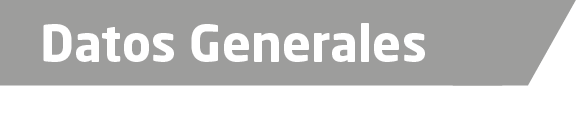 Nombre Dulce María Silva de la MiyarGrado de Escolaridad Maestro en Derecho Constitucional y AmparoCédula Profesional (Licenciatura) 3066127Cédula profesional (Maestría) 7227658Teléfono de Oficina 228-8-41-13-71Correo Electrónico fiscaliaasuntosindigenas@hotmail.comDatos Generales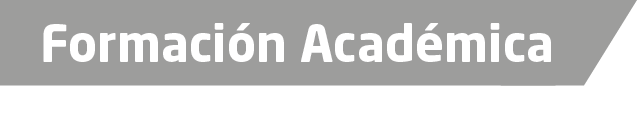 Agosto 2008 – agosto 2010Aspirante a Doctora en Derecho, por la Universidad Cristóbal Colón en coordinación con el Instituto de Investigaciones Jurídicas de la Universidad Nacional Autónoma de México, Tesis en Trámite.Agosto 2000 – agosto 2002Maestría en Derecho Constitucional y Amparo, por la Universidad Cristóbal Colón en coordinación con el Instituto de Investigaciones Jurídicas de la Universidad Nacional Autónoma de México.2002Diplomado en Ciencias Políticas, Sistemas Electorales y de Partidos, por la LVII Legislatura Cámara de Diputados, la Subsecretaría de Desarrollo Político del Estado de Veracruz y el Instituto de Capacitación y Desarrollo Político, A.C. daEnero 1994 – diciembre 1998Universidad Cristóbal Colón, Estudios de Licenciatura en Derecho.Trayectoria Profesional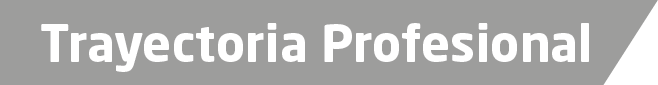 Febrero 2017 a la FechaFiscal Coordinadora Especializada en Asuntos Indígenas y de Derechos Humanos de la Fiscalía General del Estado de VeracruzMarzo 2008 – enero 2017Directora General y Asesor Jurídicoen Grupo Asesor EmpresarialFebrero 2006 – febrero 2008Docente de la Licenciatura de Derecho en la Universidad UNIMEX Campus VeracruzAbril 2004 – enero 2006Actuaria y Secretaria Proyectista en el Juzgado Quinto de Distrito en Boca del Río, Veracruz.A Conocimiento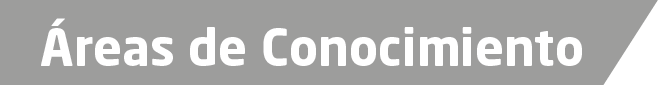 Derecho Constitucional y AmparoDerecho AdministrativoDerecho CivilDerecho PenalDerecho MercantilDerecho LaboralDerecho FiscalDerecho Agrario